補救教學預試評量系統使用步驟一、紙筆測驗卷下載說明二、電腦化測驗操作說明步驟說明操作畫面1連結至預試評量系統並點選施測科目。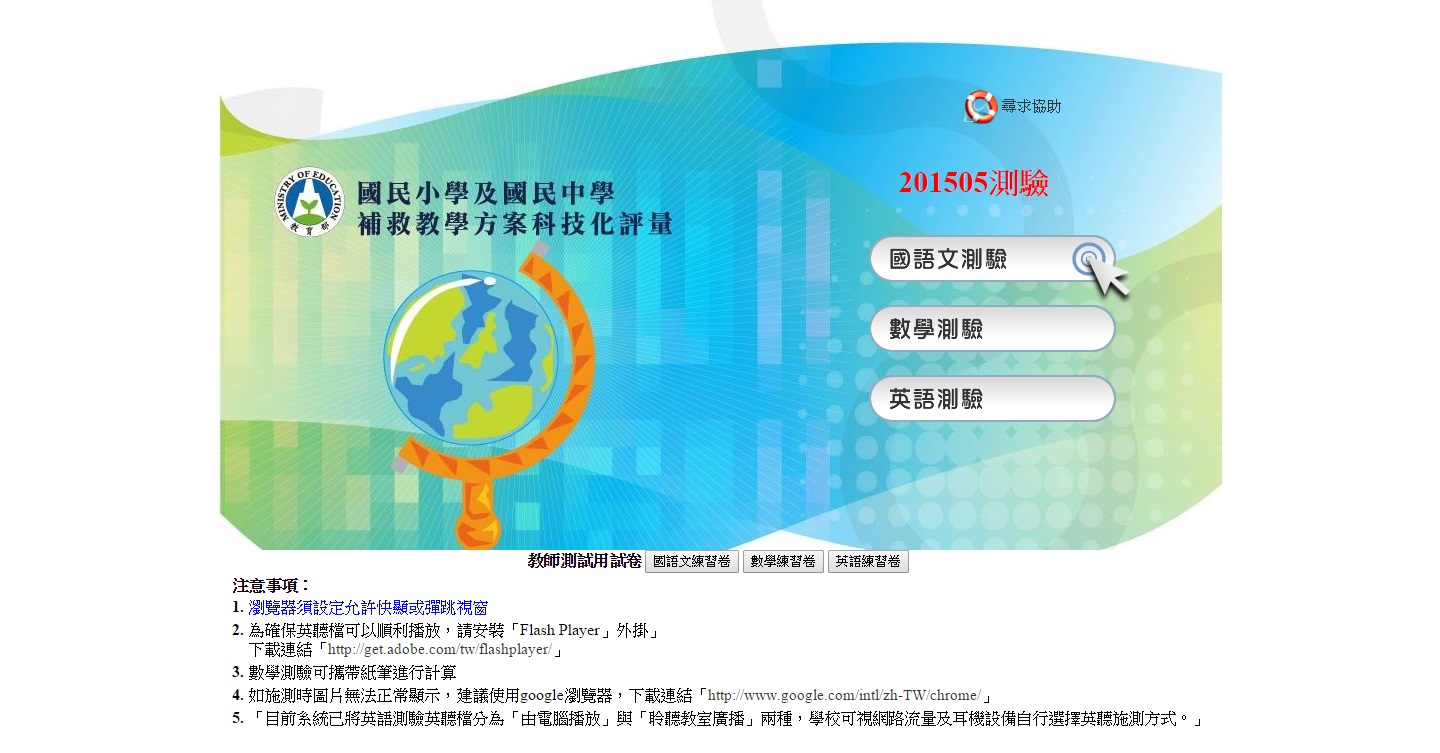 2(1)就讀學校代號：請輸入「學校代碼」。(2)學生登入帳號：以班級加座號共計5碼為宜。下載紙筆測驗卷請輸入1XXXX、2XXXX。(3)選擇施測年級：選擇學生就讀年級。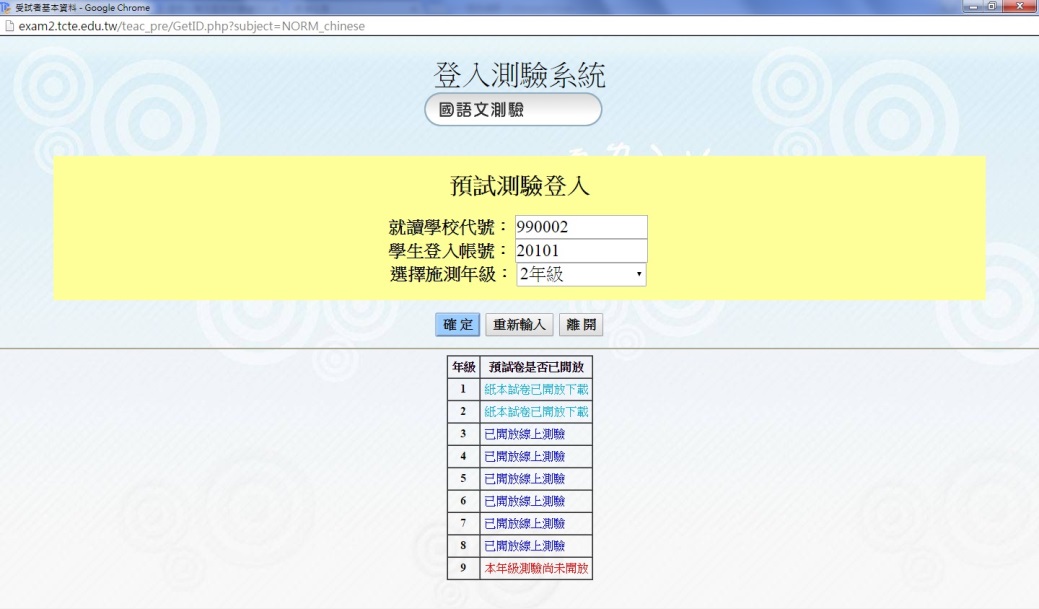 3點選「開始下載」鈕下載紙筆測驗卷。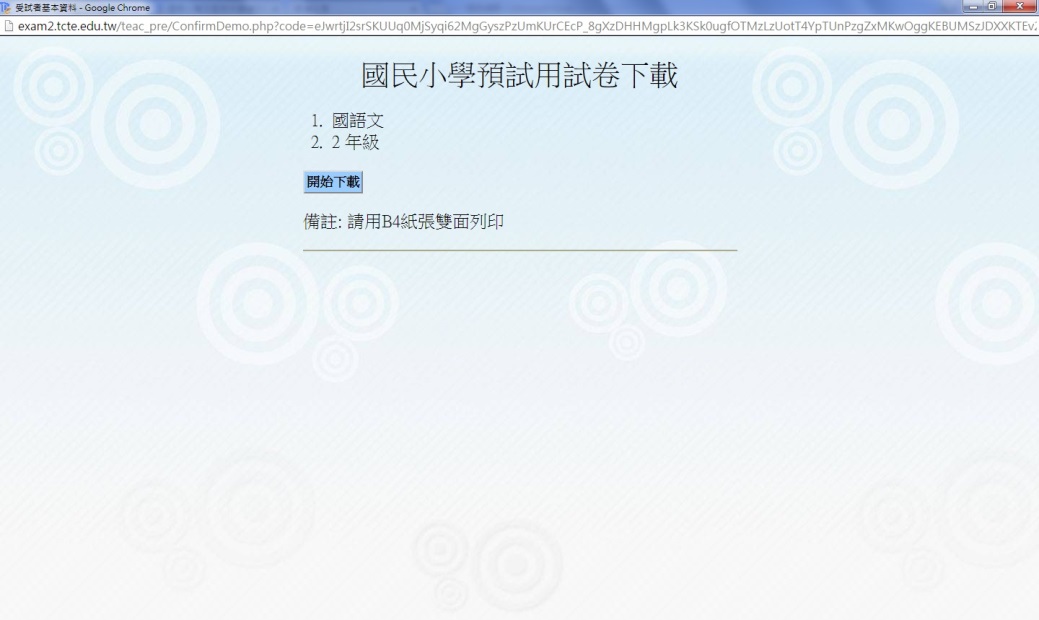 步驟說明操作畫面1連結至預試評量系統並點選施測科目。2(1)就讀學校代號：請輸入「學校代碼」。(2)學生登入帳號：以班級加座號共計5碼為宜。例：3年1班2號請輸入30102。(如班級以國字編班，如忠、孝、仁或甲、乙、丙等，請依序轉換為數字01、02、03…。)(3)選擇施測年級：選擇學生就讀年級。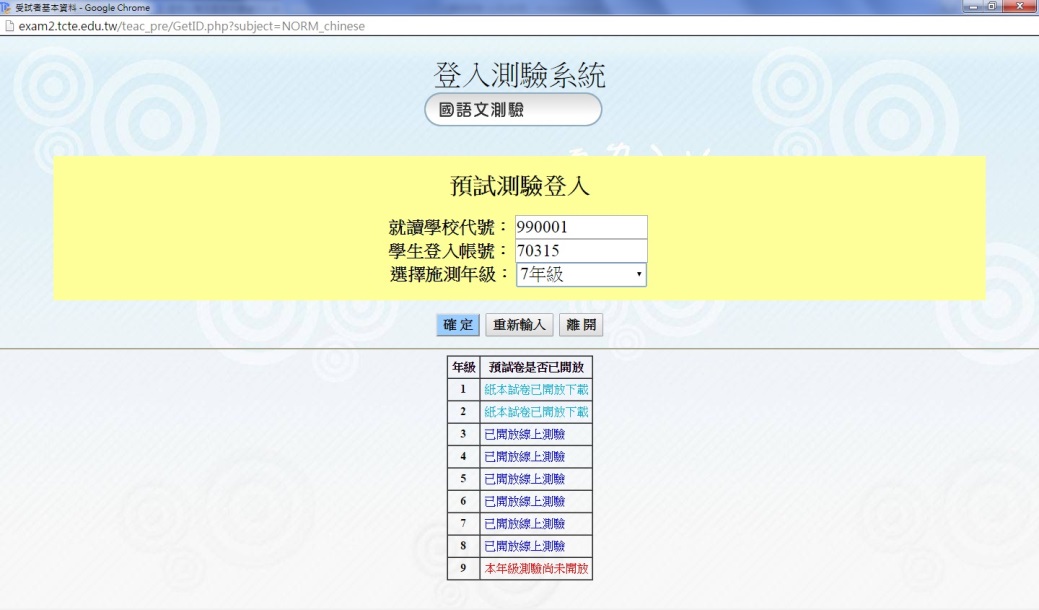 3確認就讀學校、就讀年級及學生學號無誤後，點選「正確，進入測驗」。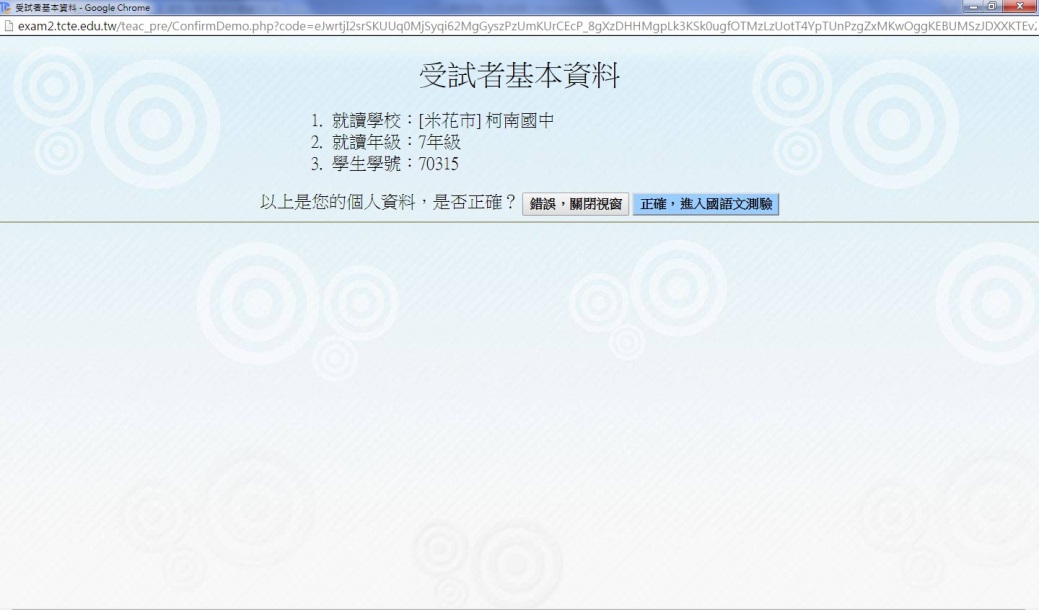 4再次確認個人資料後，點選「正確」。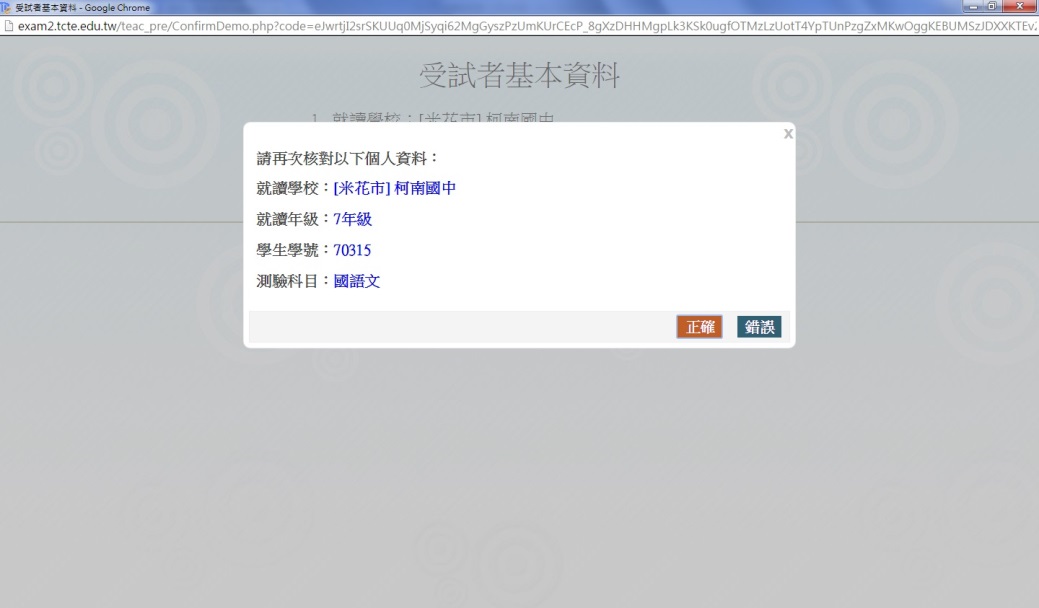 5施測完畢後，請點選「我要交卷」按鈕，即完成測驗。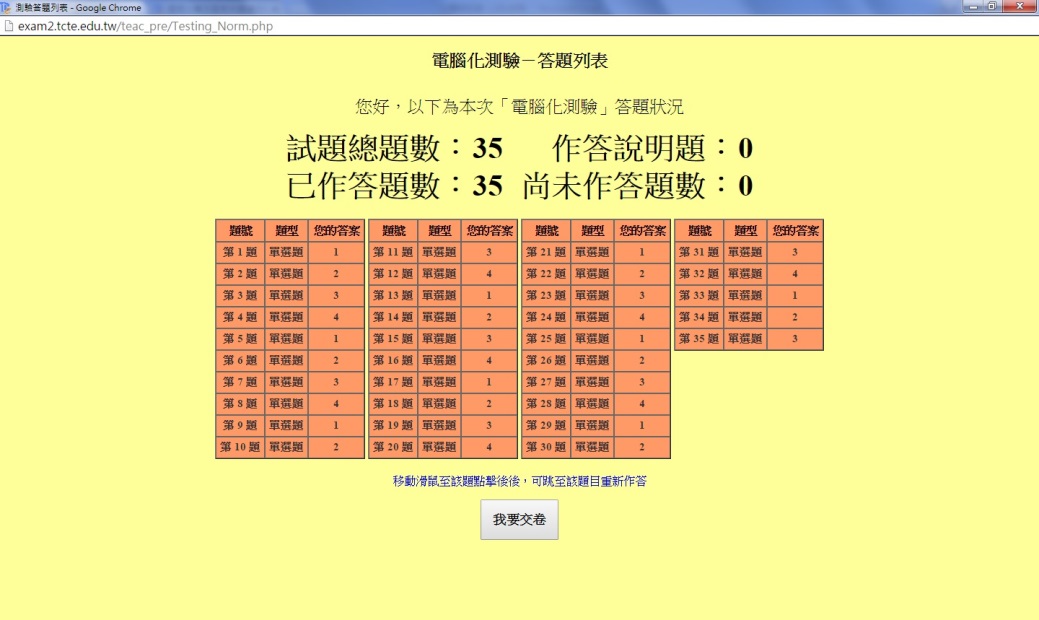 